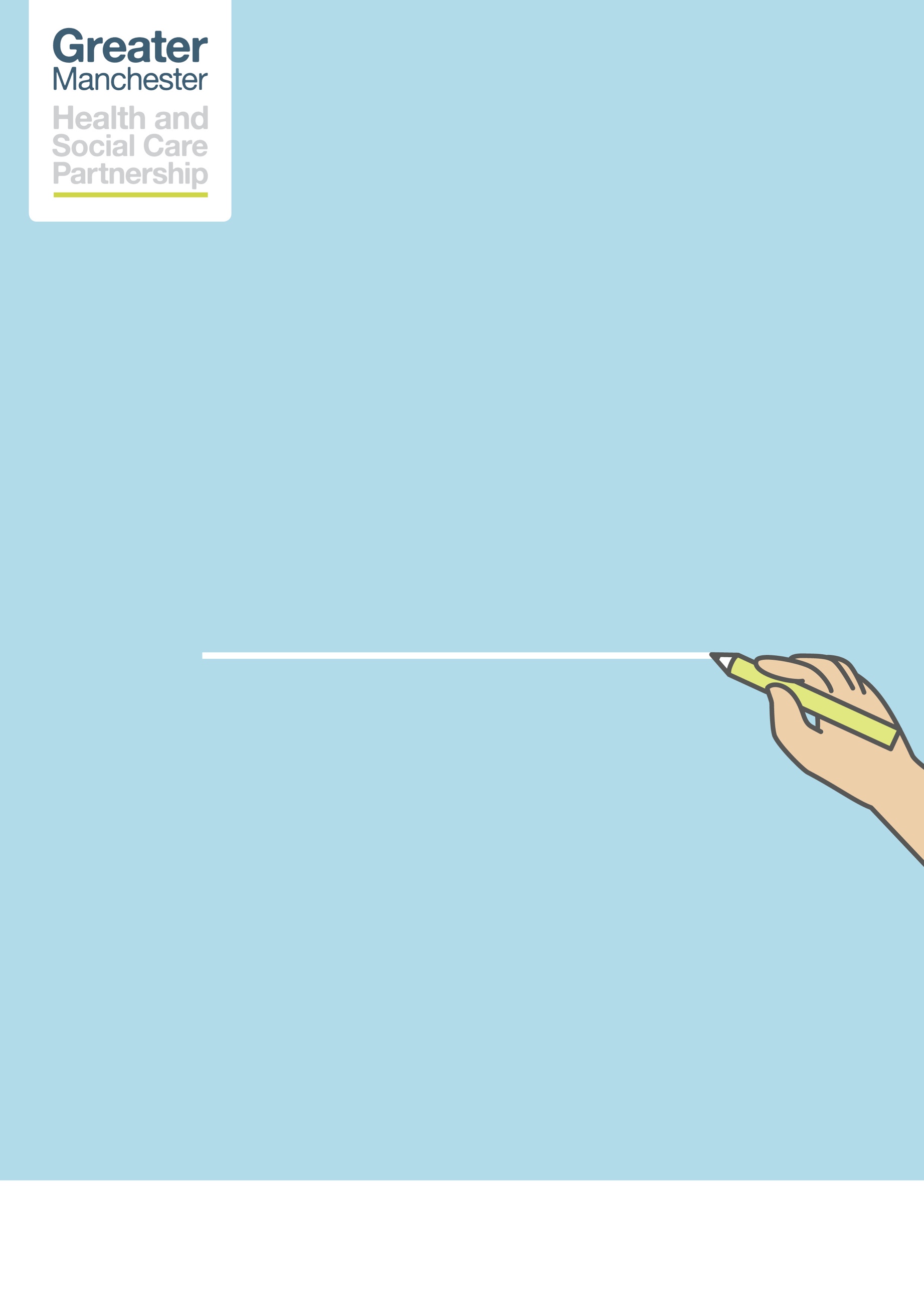 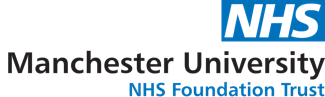 BACKGROUND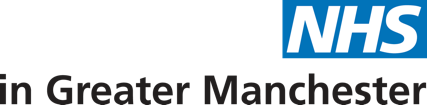 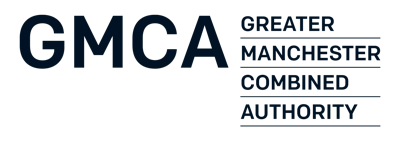 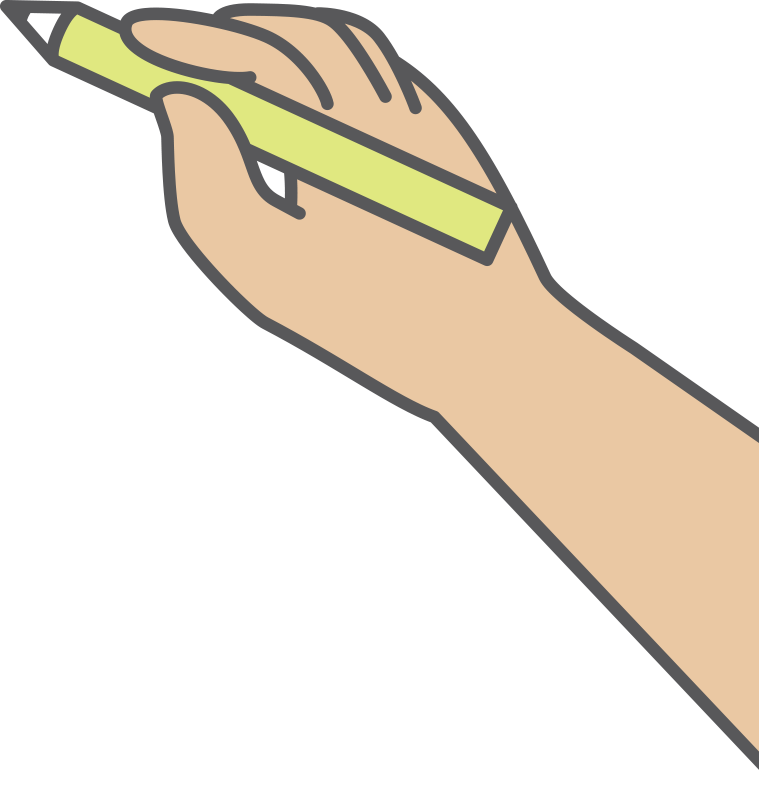 Dementia United have developed two resources: A Greater Manchester (GM) Community Delirium Toolkit for health and social care staff to be using in the community. This toolkit is based on national evidence and building on and with thanks to NHS Ayrshire and Arran for their Community Pathway. The toolkit will include the delirium leaflet as a resource.A delirium leaflet which is a specific resource for anyone with delirium, family members, as well as anyone at risk of developing delirium. Both resources are draft and will be sent out as ‘working’ resources and we will be:Testing the usability of the toolkit (including the leaflet) with health and social care staff. We will be asking any community teams, who would like to consider using the toolkit as a ‘working’ resource, to complete an Expressions of Interest form and send it in to Dementia United. We will provide ongoing support to those teams that are wanting to test out using the toolkit.Asking for feedback on the leaflet from lived experience groups and carers We will then review the feedback we receive and plan to have a final toolkit available for use by the end of 2020. Contact Dementia United if you want to provide feedback or have any questions e: gmhscp.dementiaunited@nhs.net
KEY DOCUMENTSOverview: How to identify and manage delirium in the community:4AT:Greater Manchester Community Delirium TIME (Triggers, Investigations, Management, Engagement) BundleGreater Manchester Delirium Management and Engagement GuideGreater Manchester Delirium LeafletOPTIONAL RESOURCES TO FACILITATE THE GM COMMUNITY DELIRIUM TIME BUNDLERESTORE2 (Recognise Early Soft Signs, Take Observations, Respond, Escalate) TriggersAbbey Pain ScaleGreater Manchester Nutrition and Hydration material:Paper Weight Arm band can be used to indicate malnutrition Monitoring food, fluid intake and oral hygieneHealth Education England Mouth Care Assessment GuideBristol Stool ChartWest Essex CCG Anticholinergic side-effects and prescribing guidance
InvestigationsBury UTI Assessment Tool
Management and EngagementEating, drinking and moving well:Greater Manchester Nutrition and Hydration: Eat, Drink, Live WellEating and drinking well – supporting people living with dementia Keep GM Moving: Moving More at HomeGM COVID-19 specific guide for living well at home Alzheimer’s Society “This is Me” documentBIBLIOGRAPHY   A Greater Manchester Approach to Delirium (2019): 4AT assessment tool for delirium https://www.the4at.com/British Geriatric Society (2020). Coronavirus: Managing delirium in confirmed and suspected cases. https://www.bgs.org.uk/resources/coronavirus-managing-delirium-in-confirmed-and-suspected-casesHealth Improvement Scotland 2019. Scottish Intercollegiate Guidelines Network. Risk reduction and management of delirium. A national clinical guideline. https://www.sign.ac.uk/assets/sign157.pdf Health Improvement Scotland ihub video toolkit https://ihub.scot/project-toolkits/delirium-toolkit/delirium-toolkit/video-toolkit/ National Institute for Health and Care Excellence: www.nice.org.uk/guidance/cg103NHS Ayrshire and Arran (2019). Community Delirium TIME Pathway Scottish Delirium Association Community Pathway http://www.scottishdeliriumassociation.com/uploads/7/1/9/3/71939991/sda_summary_pathway_-_gps_master_08_12_17.pdfWessex Academic Health Science Network. RESTORE2 https://wessexahsn.org.uk/projects/329/restore2Yorkshire and the Humberside Strategic Clinical Networks: Delirium resources www.yhscn.nhs.uk/mental-health-clinic/dementia/delirium